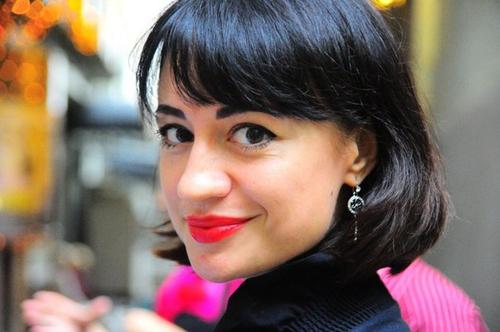 Алина Владимировна Панькова Женщина, родилась 23 июня 1986+7 (985) 3564129linayspehova@ya.ru, https://www.facebook.com/lina.yspehova, https://vk.com/linayspehova Сайт: http://apankova.ru/ Проживает: Москва, м. КиевскаяГражданство: Россия, есть разрешение на работу: РоссияГотова к переезду: Севастополь, Симферополь, Краснодар, Ялта, Сочи, Обнинск, готова к командировкамЖелаемая должностьЖелаемая должностьЖелаемая должностьДраматический актёр театра и кино, ведущая, модельИскусство, развлечения, масс-медиа• Фотография• Кино• ТелевидениеЗанятость: полная занятостьГрафик работы: полный день
Желательное время в пути до работы: не имеет значенияДраматический актёр театра и кино, ведущая, модельИскусство, развлечения, масс-медиа• Фотография• Кино• ТелевидениеЗанятость: полная занятостьГрафик работы: полный день
Желательное время в пути до работы: не имеет значенияДраматический актёр театра и кино, ведущая, модельИскусство, развлечения, масс-медиа• Фотография• Кино• ТелевидениеЗанятость: полная занятостьГрафик работы: полный день
Желательное время в пути до работы: не имеет значенияОпыт работы — более 10 летОпыт работы — более 10 летОпыт работы — более 10 летФевраль 2016 — настоящее время
8 месяцевТеатр "Тест" под руководством Константина Милова-МихайловаМоскваАктер театра и киноРоль атаманши в спектакле "Настоящая принцесса", роль кота в спектакле "Кот в сапогах". Поездки на гастроли и выступления.Январь 2016 — настоящее время
9 месяцевПродюсерский центр "Жемчужина"МоскваЧлен жюриЧлен конкурсного жюри, отбор кандидатов на роли в различные проекты.Март 2014 — Май 2016
2 года 3 месяцаГолд ФитнесМосква, gfitnes.comОрганизатор PR-мероприятий, арт-директор, ведущая фитнес-вечеринокПродажа фитнес карт, персональных тренировок и других услуг фитнес центра. Проведение и организация тематических фитнес вечеринокЯнварь 2016 — Февраль 2016
2 месяцаТелеканал ЧеРоссия, Актриса театра и киноГлавная героиня в программе "Добрые дела" с А. КортневымМай 2015 — Декабрь 2015
8 месяцевМодельное агентство UV-studioМоскваДиректор по персоналуЗанималась подбором и обучением моделей и начинающих актрис для съемок в сериалах и участия в показах и других мероприятиях.Октябрь 2015 — Ноябрь 2015
2 месяцаПервый канал, ОАОРоссия, www.1tv.ruАктриса театра и киноЗнакомая жениха в передаче "Давай поженимся". Более активная и интересная команда выигрывает, мы женили жениха.
Приглашенный гость от гильдии артистов театра и кино в передаче "Время покажет"Август 2015 — Сентябрь 2015
2 месяцаНТВ, ТелекомпанияМосква, www.ntv.ruАктриса в телесериалеРоль секретарши в сериале "Мент в законе" 9 часть. Реж: И. Ромащенко.
Роль посетительницы кафе в сериале "Шок". Реж. А. ЧерныхФевраль 2012 — Ноябрь 2014
2 года 10 месяцевЖенский клуб Алины ПаньковойЯлтаАрт-директорВела женские курсы, проводила мастер классы по приготовлению европейских и японских блюд. Организовывала детские спектакли, праздники.Январь 2009 — Декабрь 2009
1 годАмальгаммаМоскваОрганизатор выставок, ведущий менеджер по продажамОрганизовывала выставки производителей мебели "Московский Салон Специальной Мебели" в здании правительства. Проводила тендеры на поставки мебели по правительственным программам. Поставляла мебель оптовым и розничным покупателям.Январь 2006 — Декабрь 2008
3 годаТВ программа ЕралашМоскваОрганизатор, администраторБыла администратором съемок. Организатором концертов и мероприятий.ОбразованиеОбразованиеОбразованиеВысшееВысшееВысшее20152015Московский институт телевидения и радиовещания Останкино, МоскваТеатральный факультет, Драматический актер театра и кино20092009Институт моды, дизайна и технологий, МоскваКультура и искусство, Дизайн20082008Театр "Вера. Надежда. Любовь."Театральный факультет, Актерское искусство20052005Обнинский Политехнический ТехникумДизайна и технологий, ДизайнерПовышение квалификации, курсыПовышение квалификации, курсыПовышение квалификации, курсы20142014Курсы актерского мастерства и режиссурыМХАТ, Актер театра и кино, режиссерКлючевые навыкиКлючевые навыкиКлючевые навыкиЗнание языковЗнание языковРусский — роднойАнглийский — могу проходить интервьюНавыкиНавыкиКреативность  Написание сценариев  Работа в команде  Организаторские навыки  Организация мероприятий  Грамотная речь  Управление проектамиДополнительная информацияДополнительная информацияДополнительная информацияОбо мнеОбо мнеЖизнерадостная актриса любящая и театр и кино. Разносторонняя и очень коммуникабельная, неконфликтная и работоспособная. Много опыта пережитых сложных жизненных ситуаций как в реальной жизни так и в сценическом пространстве. Вела курсы обольщения, актерские и даже поварские. В свободное время с удовольствием провожу детские праздники и дни рождения, свадьбы и корпоративы. Участник государственной программы развития молодёжи и национального достояния России. Состою в партии «Единая Россия». Состою в жюри всероссийского конкурса юных талантов «Птица – музыка».

В качестве портфолио:
Театр «Вера.Надежда.Любовь» Спектакли Дом Учёных г. Обнинск: Вечера на хуторе близ Диканьки, Рождество Христово, Дом с мезонином, Гроза, Принцесса на горошине, Золушка, Волшебник изумрудного города, Цветик-семицветик, Фаэтон, Утро вечера мудренее, Остров сокровищ, Маленькая принцесса, Дети капитана Гранта, Республика ШКИД.

Детская Художественная Школа: 
Фестивальные призовые места в конкурсах по графике 

Обнинский Политехнический Техникум:
Команда КВН «ОПТ»

Московский Государственный институт Дизайна и Технологий: Команда КВН «МГУДТ»

Роль в сериале "Цыганочка с выходом"  (цыганка Аза)
Сьемки в цикле передач "Секс с Анфисой Чеховой"


Московский Государственный Институт Телерадиовещания "Останкино"
ДК "Стимул" спектакли: Отелло, Комната невесты, Белые ночи, Иванов, Золушка (Л. Филатов), 

Театр "25 ряд": Точка невозврата, пьеса Терроризм (братья Пресняковы).